BESTEKTEKST: 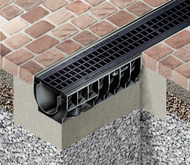 RECYFIX STANDAARD1. OmschrijvingLineaire afvoergoot uit gerecycleerde kunststof PE-PP, met ribben versterkt, weerstandsklasse tot C250 kN volgens EN 1433. De afvoergoot is voorzien van een verstevigingsprofiel uit PE-PP, alsook van voorgevormde onderuitlaat dia. 110 mm.  De afvoergeul is voorzien van een mannelijk / vrouwelijk verbinding alsook van een opstand om een veiligheidsvoeg te voorzien. De bodem van de afvoergeul kan verankerd worden in de omhullingsbeton.  2. Bestendigheid- vorst- en dooibestendig- bestand tegen alkaliën- bestand tegen zuren, minerale oliën- uv-bestendig- bestand tegen strooizout en oplossingen hiervan- ondoorlatend3. Afmetingen- lengte : x mm- breedte uitwendig : x mm- breedte inwendig : x mm- hoogte : x mm- afwateringsdoorgang : x cm²- gewicht : x kgMogelijke breedtes (te kiezen)Breedte 100 mmBreedte 150 mmBreedte 200 mmBreedte 300 mm4. Mogelijke roosters ( te kiezen) + klasse in groen te kiezen + Sleuvenbreedte of mazenbreedte in oranje te kiezenType roosters		5. Zandvanger en hulpstukkenDe afvoer van de afwateringsgoot dient voorzien te worden van een zandvanger alsook van de nodige sluitstukken en toezichtsluiken (verschillende mogelijkheden).6. InstallatieVolgens de voorschriften van de fabrikant.Afvoerroosters in verzinkt staal100150200300Sleuvenrooster, sleufbreedte 75x9mm of 130x8mm klasse A15                 XXxMazenrooster 30x10mm / 30x30mm klasse A15 of Klasse 125 XXXGeperforeerd rooster dia. 6mm klasse A15                                   XGesloten deksel klasse A15XXAfvoerroosters in inox100150200300Sleuvenrooster, sleufbreedte 75x9mm of 130x8mm klasse A15                 XMazenrooster 30x10mm / 30x30mm klasse B125 of klasse C250 XGeperforeerd rooster dia. 6mm klasse A15                                   XMazenrooster 30x11 mm klasse B125XAfvoerroosters in nodulair gietijzer100150200300Sleuvenrooster sl.afmetingen 81x14mm of 131x6mm/ 181x6 mm / 2x85x19mm Zwart, klasse c250                 XXSleuvenrooster sl.afmetingen 81x6mm, zwart, klasse C250XGUGI-mazenrooster 16x22mm, zwart, Klasse C250XXXX